§3907.  Organization of multimember districtA municipal power district formed under section 3904 shall be organized under the following provisions.  [PL 1987, c. 141, Pt. A, §6 (NEW).]1.  Trustees.  Upon formation of a district under section 3904, all the affairs of the district must be managed by a board of trustees comprised of 2 trustees from each municipality.  Trustees must be residents of their respective municipalities.  They hold office as provided in subsection 2 and until their respective successors are elected and qualified.  When any trustee ceases to be a resident of the trustee's municipality, that trustee's position becomes vacant.  Trustees are subject to Title 30‑A, section 2605, concerning conflict of interest.[PL 1995, c. 254, §10 (AMD).]2.  Election.  Within 60 days after the formation of a district, the municipal officers of each municipality shall appoint 2 members to the initial board of trustees.  The initial members shall agree, or determine by lot, the term of each so that, as nearly as possible, an equal number will serve for one year, an equal number for 2 years and an equal number for 3 years. Each year as the term of a trustee expires, the legal voters of that trustee's municipality, at an annual election, shall select a successor to serve for a full term of 3 years.  The annual election shall be held concurrently with the election of municipal officers.  The trustees shall conspicuously post notice of the election in 2 public places within each municipality of the district, not less than 7 days before the election.  Any vacancy in the board shall be filled by the municipal officers for the unexpired term.[PL 1987, c. 141, Pt. A, §6 (NEW).]3.  Meetings.  As soon as convenient after each annual election, the trustees shall hold a meeting at the offices of the district, elect a chair and clerk and adopt a corporate seal.  They may choose a treasurer and all other officers and agents for the proper management of the affairs of the district.  Other meetings of the trustees may be called by the chair or by any 3 of the trustees, after prior notice to the public.  Trustees shall determine their own compensation, not to exceed $10 per meeting per trustee.  A majority of trustees constitutes a quorum.  The trustees shall conduct public hearings whenever they propose matters affecting rates, bylaws, service, an annual budget or their own compensation.[RR 2021, c. 1, Pt. B, §420 (COR).]SECTION HISTORYPL 1987, c. 141, §A6 (NEW). PL 1995, c. 254, §10 (AMD). RR 2021, c. 1, Pt. B, §420 (COR). The State of Maine claims a copyright in its codified statutes. If you intend to republish this material, we require that you include the following disclaimer in your publication:All copyrights and other rights to statutory text are reserved by the State of Maine. The text included in this publication reflects changes made through the First Regular and First Special Session of the 131st Maine Legislature and is current through November 1. 2023
                    . The text is subject to change without notice. It is a version that has not been officially certified by the Secretary of State. Refer to the Maine Revised Statutes Annotated and supplements for certified text.
                The Office of the Revisor of Statutes also requests that you send us one copy of any statutory publication you may produce. Our goal is not to restrict publishing activity, but to keep track of who is publishing what, to identify any needless duplication and to preserve the State's copyright rights.PLEASE NOTE: The Revisor's Office cannot perform research for or provide legal advice or interpretation of Maine law to the public. If you need legal assistance, please contact a qualified attorney.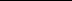 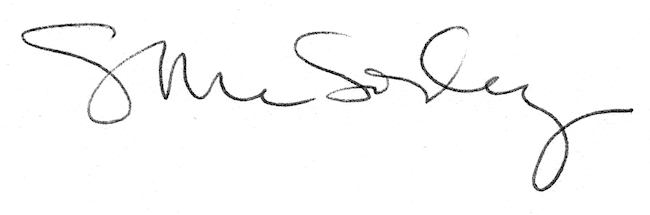 